ПРАВИЛАПРИЕМА НА ОБУЧЕНИЕ
ПО ОБРАЗОВАТЕЛЬНЫМ ПРОГРАММАМ
ДОШКОЛЬНОГО ОБРАЗОВАНИЯв муниципальное автономное дошкольное
образовательное учреждение
муниципального образования город Краснодар
«Детский сад № 66»Общие положенияПравила приема обучающихся (воспитанников) на обучение по образовательным программам дошкольного образования  в муниципальное автономное дошкольное образовательное учреждение муниципального образования город Краснодар «Детский сад № 66» (далее - Правила) приняты в соответствии с частью 8 статьи 55 Федерального закона от 29.12.2012 №273 - ФЗ «Об образовании в Российской Федерации», приказом Министерства просвещения Российской Федерации от 15.05.2020 № 236 «Об утверждении Порядка приёма на обучение по образовательным программам дошкольного образования», постановлением администрации муниципального образования город Краснодар от 15.05.2014 №3107 «Об утверждении Порядка комплектования муниципальных дошкольных образовательных организаций муниципального образования город Краснодар, реализующих основную  общеобразовательную программу дошкольного образования», а также другими федеральными законами, иными нормативными правовыми актами Российской Федерации, законами и иными нормативными правовыми актами субъектов Российской Федерации, содержащими нормы, регулирующие отношения в сфере образования.Настоящие Правила определяют порядок приема граждан Российской Федерации в муниципальное автономное дошкольное образовательное учреждение муниципального образования город Краснодар «Детский сад                 № 66», осуществляющего образовательную деятельность по образовательным программам дошкольного образования (далее Организация).Правила приняты с целью обеспечения реализации прав ребенка на общедоступное, бесплатное дошкольное образование в Организации и регламентируют порядок приёма между Организацией и родителями (законными представителями) воспитанников.Приём иностранных граждан и лиц без гражданства, в том числе соотечественников за рубежом, в Организацию за счет бюджетных ассигнований федерального бюджета, бюджетов субъектов Российской Федерации и местных бюджетов осуществляется в соответствии с международными договорами Российской Федерации, и настоящими Правилами.Правила приёма в Организацию устанавливаются в части, не урегулированной законодательством об образовании, образовательной организацией самостоятельно.Правила обеспечивают приём в Организацию всех граждан, имеющих право на получение дошкольного образования, в том числе приём граждан, имеющих право на получение дошкольного образования и проживающих на территории, за которой закреплена Организация. Проживающие в одной семье и имеющие общее место жительства дети имеют право преимущественного приема в государственные и муниципальные образовательные организации, в которых обучаются их братья и (или) сестры. Ребенок, в том числе усыновленный (удочеренный) или находящийся под опекой или попечительством в семье, включая приемную семью либо в случаях, предусмотренных законами субъектов Российской Федерации, патронатную семью, имеет право преимущественного приема на обучение по основным общеобразовательным программам в государственную или муниципальную образовательную организацию, в которой обучаются его брат и (или) сестра (полнородные и неполнородные, усыновленные (удочеренные), дети, опекунами (попечителями) которых являются родители (законные представители) этого ребенка, или дети, родителями (законными представителями) которых являются опекуны (попечители) этого ребенка, за исключением случаев, предусмотренных частями 5 и 6 статьи 67 Федерального закона от 29 декабря 2012 г. №273-ФЗ «Об образовании в Российской Федерации.В приёме в Организацию может быть отказано только по причине отсутствия в ней свободных мест, за исключением случаев, предусмотренных статьей 88 Федерального закона от 29 декабря 2012 г. № 273-ФЗ «Об образовании в Российской Федерации».Правила приема Организация обеспечивает получение дошкольного образования,присмотр и уход за воспитанниками, проживающих на территории муниципального образования город Краснодар, в возрасте от 1,5 лет до прекращения образовательных отношений.Количество воспитанников, принимаемых в Организацию в очередном учебном году, определяется на основании утверждённого муниципального задания (Устав Организации).Ежегодное комплектование Организации на новый учебный год проводится в период с 15 апреля по 31 августа на основании рекомендаций Комиссий по комплектованию муниципальных дошкольных образовательных организаций Карасунского внутригородского округа муниципального образования город Краснодар.Приём в Организацию может осуществляться в течение всего календарного года при наличии свободных мест.Формирование групп осуществляется заведующим Организацией в соответствии с установленными санитарно-эпидемиологическими      требованиями к организациям воспитания и обучения, отдыха и оздоровления детей и молодежи. Контингент воспитанников формируется в соответствии с их возрастом.Группы имеют общеразвивающую направленность. В группах общеразвивающей направленности осуществляется реализация образовательной программы дошкольного образования.Родители (законные представители) принимают решение о своём согласии или отказе зачислить своего ребёнка в Организацию.Документы о приёме подаются в Организацию родителями (законными представителями) после получения уведомления о направлении ребенка в образовательную организацию. Приём в Организацию осуществляется по личному заявлению родителя (законного представителя) ребёнка. Заявление о приёме представляется в Организацию на бумажном носителе и (или) в электронной форме. В заявлении для приёма родителями (законными представителями) ребёнка указываются следующие сведения:а) фамилия, имя, отчество (последнее - при наличии) ребёнка; б) дата рождения ребёнка;в) реквизиты свидетельства о рождении ребёнка;г) адрес места жительства (места пребывания, места фактического пребывания) ребёнка, с указанием индекса;д) фамилия, имя, отчество (последнее - при наличии) родителей (законных представителей) ребёнка;е) реквизиты документа, удостоверяющего личность родителя (законного представителя) ребёнка;ж) реквизиты документа, подтверждающего установление опеки (при наличии);з) адрес электронной почты, номер телефона (при наличии) родителей (законных представителей) ребёнка; и) о выборе языка образования, родного языка из числа языков народов Российской Федерации, в том числе русского языка как родного языка;к) о потребности ребёнка в обучении по адаптированной образовательной программе дошкольного образования и (или) в создании специальных условий для организации обучения и воспитания ребёнка-инвалида в соответствии с индивидуальной программой реабилитации инвалида (при наличии); л) о направленности дошкольной группы; м) о необходимом режиме пребывания ребёнка;н) о желаемой дате приема на обучение.Примерная форма заявления размещается Организацией на информационном стенде и на официальном сайте Организации в информационно-телекоммуникационной сети «Интернет» (Приложение 1 к Правилам).Для приёма в Организацию родители (законные представители) ребёнка предъявляют следующие документы:а) заявление родителей о приёме;б) уведомление о направлении для зачисления ребёнка в Организацию;в) документ, удостоверяющий личность родителя (законного представителя) ребёнка, либо документ, удостоверяющий личность иностранного гражданина или лица без гражданства в Российской Федерации в соответствии со статьей 10 Федерального закона от 25 июля 2002 № 115-ФЗ «О правовом положении иностранных граждан в Российской Федерации»;г) документ, подтверждающий установление опеки (при необходимости).Для приёма родители (законные представители) ребёнка дополнительно предъявляют в образовательную организацию:свидетельство о рождении ребёнка (для родителей (законных представителей) ребенка — граждан Российской Федерации);свидетельство о регистрации ребёнка по месту жительства или по месту пребывания на закрепленной территории или документ, содержащий сведения о месте пребывания, месте фактического проживания ребёнка;Родители (законные представители) ребёнка, являющиеся иностранными гражданами или лицами без гражданства, дополнительно предъявляют документ(-ы), удостоверяющий(е) личность ребёнка и подтверждающий(е) законность представления прав ребенка, а также документ, подтверждающий право заявителя на пребывание в Российской Федерации. Иностранные граждане и лица без гражданства все документы представляют на русском языке или вместе с заверенным переводом на русский язык. Копии предъявляемых при приеме документов хранятся в образовательной организации.Требование представления иных документов для приёма детей в Организацию в части, не урегулированной законодательством об образовании, не допускается.Заведующий Организацией или уполномоченное им должностное лицо, ответственное за прием документов, при приёме детей знакомит родителей (законных представителей) ребёнка с Уставом Организации, со сведениями о дате предоставления и регистрационном номере лицензии на осуществление образовательной деятельности, с образовательными программами и другими документами, регламентирующими организацию и осуществление образовательной деятельности, права и обязанности обучающихся (воспитанников), а именно с:- Правилами приёма обучающихся (воспитанников) на обучение по образовательным программам дошкольного образования в муниципальное автономное дошкольное образовательное учреждение муниципального образования город Краснодар «Детский сад № 66»;- Образовательной программой дошкольного образования Организации;- Правилами внутреннего распорядка воспитанников муниципального автономного дошкольного образовательного учреждения муниципального образования город Краснодар «Детский сад № 66»;   - Правилами и условиями осуществления перевода, отчисления, восстановления воспитанников муниципального автономного дошкольного образовательного учреждения муниципального образования город Краснодар «Детский сад № 66»;- Порядком оформления возникновения, приостановления и прекращения отношений между МАДОУ МО г. Краснодар «Детский сад № 66» и родителями (законными представителями) несовершеннолетних обучающихся;Положением о комиссии по урегулированию споров между участниками образовательных отношений муниципального автономного дошкольного образовательного учреждения муниципального образования город Краснодар «Детский сад № 66»;Положением о Совете родителей.Копии указанных документов; информация о сроках приема документов размещаются на информационном стенде Организации частично и на официальном сайте в информационно-телекоммуникационной сети «Интернет» в полном объеме.Организация размещает на информационном стенде образовательной организации и на официальном сайте Постановление администрации муниципального образования город Краснодар о закреплении образовательных организаций за конкретными территориями муниципального образования, издаваемый не позднее 1 апреля текущего года (далее - распорядительный акт о закрепленной территории).Факт ознакомления родителей (законных представителей) ребёнка, в том числе через официальный сайт образовательной организации, с указанными документами фиксируется в заявлении о приёме в образовательную организацию и заверяется личной подписью родителей (законных представителей) ребёнка.Заявление о приёме в Организацию и копии документов, представленные родителями (законными представителями) ребёнка, регистрируются заведующим Организации или уполномоченным им должностным лицом, ответственным за прием документов, в журнале приема заявлений о приёме в Организацию (Приложение 2 к Правилам)После регистрации заявления родителю (законному представителю) ребёнка выдается расписка в получении документов, содержащая информацию о регистрационном номере заявления о приёме ребёнка в Организацию, перечне представленных документов. Расписка заверяется подписью должностного лица Организации, ответственного за прием документов, содержащая индивидуальный номер заявления и перечень представленных при приёме документов (Приложение 3. к Правилам)Ребёнок, родители (законные представители) которого не представили необходимые для приёма документы, остается на учете и направляется в государственную или муниципальную образовательную организацию после подтверждения родителем (законным представителем) нуждаемости в предоставлении места.После приёма документов, указанных в пункте 18 настоящих Правил, Организация заключает договор об образовании по образовательным программам дошкольного образования (далее - договор) с родителями (законными представителями) ребёнка (Приложения 4 к Правилам)Заведующий	Организацией	издает	распорядительный акт	о зачислении	ребёнка		в	образовательную		организацию	(далее распорядительный акт) в течение трех рабочих дней после заключения договора.Распорядительный акт в трехдневный срок после издания размещается на информационном стенде Организации. На официальном сайте образовательной организации в сети Интернет размещаются реквизиты распорядительного акта, наименование возрастной группы, число детей, зачисленных в указанную возрастную группу. Образовательные отношения могут быть изменены как по инициативе Организации, так и по инициативе родителей (законных представителей) ребенка.Ведение документацииНа каждого ребёнка, зачисленного в Организацию, оформляется личное дело, в котором хранятся все предоставленные родителями (законными представителями) ребенка документы.Ответственный за приём документов ведёт «Журнал регистрации заявлений родителей о приёме в Организацию», который должен быть пронумерован, прошнурован и скреплен печатью.Настоящие правила вступают в силу с момента их утверждения и действуют до их отмены, либо до принятия нового акта, регулирующего правила приёма в Организацию, реализующую основные общеобразовательные программы дошкольного образования.индивидуальныйномер заявления  	Приложение № 1к Правилам приема на обучение 	по образовательным программам дошкольного образованияЗаведующему МАДОУ МО г. Краснодар«Детский сад № 66» С.М.Юрченко Ф.И.О. родителя (законного представителя)ЗАЯВЛЕНИЕ(номер телефона)Прошу принять моего ребенка	_ 	Фамилия, имя, отчество ребенка (без сокращений)(число, месяц, год рождения ребенка)свидетельство о рождении:	№	, выдано	_ 	(серия)	(номер)(кем, когда)Адрес места фактического проживания ребенка:в МАДОУ МО г. Краснодар «Детский сад № 66» на обучение по образовательной программе дошкольного образования в группу общеразвивающей направленности.Режим пребывания _______часовой.В группу №	, с  	желаемая дата (число, месяц, год)Язык образования – русский, родной язык из числа народов России -	. В создании специальных условий для организации обучения и воспитания моего ребенка в соответствии      с      индивидуальной      программой       реабилитации       инвалида       (при наличии)	(нуждаюсь/не нуждаюсь).Сведения о родителях (законных представителях) ребенка:Мама: 	(ФИО)Реквизиты документа, удостоверяющего личность родителя (законного представителя) ребенка: 	, серия	, №	, дата выдачи « »	гКод	подразделения	,	кем	выдан_ 	Адрес	электронной	почты:	,	№	телефона 	Реквизиты	документа,	подтверждающего	установление	опеки	(при	наличии): 	Папа: 	(ФИО)Реквизиты документа, удостоверяющего личность родителя (законного представителя) ребенка: 	, серия	, №	, дата выдачи « »	гКод	подразделения	,	кем	выдан 	Адрес электронной почты:	, № телефона 	С Уставом ДОО, с выпиской из реестра лицензий на осуществление образовательной деятельности, и другими документами, регламентирующими организацию и осуществление образовательной деятельности, права и обязанности обучающихся (Часть 2 ст.55 Федерального закона от 29.12.2012№273-ФЗ «Об образовании в Российской Федерации»), а именно с:− Правилами приёма на обучение по образовательным программам дошкольного образования в муниципальное автономное дошкольное образовательное учреждение муниципального образования город Краснодар «Детский сад № 66»;− Образовательной (адаптированной) программой дошкольного образования, по которой будет обучаться ребенок;− Правилами внутреннего распорядка воспитанников муниципального автономного дошкольного образовательного учреждения муниципального образования город Краснодар «Детский сад № 66»;− Правилами и условиями осуществления перевода, отчисления восстановления воспитанников муниципального автономного дошкольного образовательного учреждения муниципального образования город Краснодар «Детский сад № 66»;− Порядком оформления возникновения, приостановления и прекращения отношений между МАДОУ МО г. Краснодар «Детский сад № 66» и родителями (законными представителями) несовершеннолетних обучающихся;− Положением о комиссии по урегулированию споров между участниками образовательных отношений муниципального автономного дошкольного образовательного учреждения муниципального образования город Краснодар «Детский сад № 66»;− Положением о Совете родителейознакомлен (а) 		/	/ ( дата )	(подпись) 		/	/ ( дата )	(подпись)Расписку о предоставлении копий документов получил (а). 	/		/ ( дата )		(подпись)Подписывая настоящее заявление, я подтверждаю свое согласие на обработку моих персональных данных и персональных данных моего ребенка в порядке, установленном действующим законодательством Российской Федерации. 		/		/ ( дата )		(подпись) 		/		 ( дата )		(подпись)																Приложение № 2 												                              к Правилам приема на обучение 														        по образовательным программам 													         дошкольного образованияЖурналрегистрации заявлений о приеме в дошкольную образовательную организацию												Приложение № 3           									  к Правилам приема на обучение            								по образовательным программам дошкольного образования Муниципальное автономное дошкольное образовательное учреждение муниципального образования город Краснодар «Детский сад № 66»Р А С П И С К Ао приеме документов при зачислении воспитанника в дошкольную образовательную организациюИндивидуальный номерзаявления	Дата выдачиДокументы принял	(	_)Документы сдал	_	(	_)Приложение № 4 к Правилам приема на обучение по образовательным программам дошкольного образованияДОГОВОРоб образовании по образовательным программам дошкольного образованияг. Краснодар	«   »	20   г.Муниципальное автономное дошкольное образовательное учреждение муниципального образования город Краснодар «Детский сад № 66», осуществляющее образовательную деятельность (далее – МАДОУ МО г. Краснодар «Детский сад № 66») на основании лицензии, регистрационный номер 10202, дата предоставления "18" ноября 2021 г., Министерство образования, науки и молодежной политики Краснодарского края, именуемое в дальнейшем "Исполнитель", в лице заведующего Юрченко Светланы Михайловны, действующего на основании Устава МАДОУ МО г. Краснодар «Детский сад № 66», утвержденного постановлением администрации муниципального образования город Краснодар от 24.08.2021 г № 3691 (с изменениями),и		 (фамилия, имя, отчество родителя, законного представителя)именуемый(ая)	в	дальнейшем	"Заказчик",	в		интересах несовершеннолетнего					,(фамилия, имя, отчество (при наличии),дата рождения) проживающего по адресу:	,(адрес места жительства ребенка с указанием индекса) именуемый(ая) в дальнейшем "Воспитанник", совместно именуемые Стороны, заключили настоящий Договор о нижеследующем:Предмет договораПредметом договора являются оказание образовательной организацией Воспитаннику образовательных услуг в рамках реализации основной образовательной программы дошкольного образования (далее - образовательная программа) в соответствии с федеральной образовательной программой дошкольного образования и федеральным государственным образовательным стандартом дошкольного образования (далее - ФГОС дошкольного образования), содержание Воспитанника в образовательной организации.Форма обучения:	очная	.Наименование образовательной программы - образовательная программа дошкольного образования муниципального автономного дошкольного образовательного учреждения муниципального образования город Краснодар «Детский сад № 66».Срок освоения образовательной программы (продолжительность обучения) на момент подписания настоящего Договора составляет (нужное отметить):5 лет4 года3 года2 года1 год 	(иной).Режим пребывания Воспитанника в образовательной организации (нужное отметить):12 часов (с 7:00 до 19:00) для групп полного дня;4 часа (с 15:00 до 19:00) для групп кратковременного пребывания.Пятидневная рабочая неделя, выходные дни – суббота, воскресенье, праздничные.Воспитанник зачисляется в группу общеразвивающей направленности на основании уведомления о       направлении №____от  «   »__________20__г., выданного отделом образования по Карасунскому внутригородскому округу Департамента образования администрации муниципального образования город Краснодар.С положением о пропускном режиме МАДОУ МО г. Краснодар «Детский сад № 66» Заказчик ознакомлен и согласен.Язык	образования	–	русский,	родной	язык	из	числа	народов	России	- 	.Взаимодействие сторонИсполнитель вправе:Самостоятельно осуществлять образовательную деятельность.Уведомить Заказчика     за 30 дней	(срок)о нецелесообразности оказания Воспитаннику образовательной услуги в объеме, предусмотренном разделом 1 настоящего Договора, вследствие его индивидуальных особенностей, делающих невозможным или педагогически нецелесообразным оказание данной услуги.Предоставлять Воспитаннику дополнительные образовательные услуги (за рамками образовательной деятельности), наименование, объем и форма которых определены договором об оказании платных дополнительных образовательных услуг.При необходимости рекомендовать родителям (законным представителям) ребенка прохождение психолого- медико-педагогического обследования и консультирования в ГБУ «Центр диагностики и консультирования» Краснодарского края и другие медицинские учреждения.Заказчик вправе:Участвовать в образовательной деятельности образовательной организации, в том числе, в формировании образовательной программы.Получать от Исполнителя информацию:-по вопросам организации и обеспечения надлежащего исполнения услуг, предусмотренных разделом I настоящего Договора;-о поведении, эмоциональном состоянии Воспитанника вовремя его пребывания в образовательной организации, его развитии и способностях, отношении к образовательной деятельности.Знакомиться с Уставом дошкольной образовательной организации, с выпиской из реестра лицензий на осуществление образовательной деятельности, с образовательными программами и другими документами, регламентирующими организацию и осуществление образовательной деятельности, правами и обязанностями Воспитанника и Заказчика.Находиться с Воспитанником в образовательной организации в период его адаптации, исходя из индивидуальных особенностей ребёнка и по согласованию с Исполнителем.Принимать участие в организации и проведении совместных мероприятий с детьми в образовательной организации (утренники, развлечения, физкультурные праздники, досуги, дни здоровья и др.).Создавать (принимать участие в деятельности) коллегиальных органов управления, предусмотренных уставом образовательной организации.Получать информацию о всех видах планируемых обследований (психологических, психолого- педагогических) Воспитанника, давать согласие на проведение таких обследований или участие в таких обследованиях, отказаться от их проведения или участия в них, получать информацию о результатах проведенных обследований.Присутствовать при обследовании Воспитанника психолого-педагогической комиссией Организации, обсуждении результатов обследования и рекомендаций, полученных по результатам обследования, высказывать свое мнение относительно предлагаемых условий для организации воспитания и обучения Воспитанника.Получать компенсацию части родительской платы за содержание ребенка в МАДОУ МО                  г. Краснодар «Детский сад № 66» и (или) льготу по плате в порядке, установленном действующим законодательством Российской Федерации.Расторгнуть настоящий договор досрочно в одностороннем порядке при условии предварительного уведомления об этом исполнителя за 30 календарных дней до даты расторжения.Исполнитель обязан:Обеспечить Заказчику доступ к информации для ознакомления с Уставом образовательной организации, со сведениями о дате предоставления и регистрационном номере лицензии на осуществление образовательной деятельности, с образовательными программами и другими документами, регламентирующими организацию и осуществление образовательной деятельности, правами и обязанностями Воспитанников и Заказчика.Обеспечить надлежащее предоставление услуг, предусмотренных разделом I настоящего Договора, в полном объеме в соответствии с федеральным государственным образовательным стандартом, образовательной программой (частью образовательной программы) и условиями настоящего Договора.Обеспечивать охрану жизни и укрепление физического и психического здоровья Воспитанника, его интеллектуальное, физическое и личностное развитие, развитие его творческих способностей и интересов.При оказании услуг, предусмотренных настоящим Договором, учитывать индивидуальные потребности Воспитанника, связанные с его жизненной ситуацией и состоянием здоровья, определяющие особые условия получения им образования, возможности освоения Воспитанником образовательной программы на разных этапах ее реализации.При оказании услуг, предусмотренных настоящим Договором, проявлять уважение к личности Воспитанника, оберегать его от всех форм физического и психологического насилия, обеспечить условия укрепления нравственного, физического и психологического здоровья, эмоционального благополучия Воспитанника с учетом его индивидуальных особенностей.Создавать безопасные условия обучения, воспитания, присмотра и ухода за Воспитанником, его содержания в образовательной организации в соответствии с установленными нормами, обеспечивающими его жизнь и здоровье.Обучать Воспитанника по образовательной программе, предусмотренной пунктом 1.3 настоящего Договора.Обеспечить реализацию образовательной программы средствами обучения и воспитания, необходимыми для организации учебной деятельности и создания развивающей предметно- пространственной среды.Обеспечивать Воспитанника необходимым сбалансированным питанием в МАДОУ МО                   г. Краснодар «Детский сад № 66», необходимым для нормального роста и развития детей, в соответствии с действующими нормами, утвержденными СанПиН 2.3/2.4.3590-20, локальными актами МАДОУ МО г. Краснодар «Детский сад № 66»:При 12-ти часовом пребывании – 5-ти разовое сбалансированное питание (завтрак, второй завтрак, обед, полдник, ужин) согласно режиму дня, утвержденному локальным актом организации;При 4-х часовом пребывании – вторая половина дня одноразовое питание (полдник).Переводить Воспитанника в следующую возрастную группу согласно локальному акту Организации.Уведомить Заказчика о нецелесообразности оказания Воспитаннику образовательной услуги в объеме, предусмотренном разделом 1 настоящего Договора, вследствие его индивидуальных особенностей, за 30 календарных дней до момента, делающего невозможным или педагогически нецелесообразным оказание данной услуги.Обеспечить соблюдение требований Федерального закона от 27 июля 2006 № 152-ФЗ "О персональных данных в части сбора, хранения и обработки персональных данных Заказчика и Воспитанника.Предоставлять Заказчику льготы по оплате за содержание ребенка в МАДОУ МО г. Краснодар«Детский сад № 66» в соответствии с муниципальными нормативными документами при наличии первичных документов, являющихся основанием для назначения льгот.Предоставлять по заявлению Заказчика компенсацию части родительской платы за содержание ребенка в МАДОУ МО г. Краснодар «Детский сад № 66» в порядке, установленном действующим законодательством:  на 1 ребенка – 20 % из расчета среднего размера родительской платы по Краснодарскому краю; на 2 ребенка – 50% из расчета среднего размера родительской платы по Краснодарскому краю; на 3 ребенка и всех последующих детей – 70%  из расчета среднего размера родительской платы по Краснодарскому краю.         На основании постановления Губернатора Краснодарского края от 30.05.2023 г № 306 «О внесении изменений в некоторые нормативные правовые акты Краснодарского края» внести в постановление главы администрации (губернатора) Краснодарского края от 12 декабря 2013г. № 1460 «Об утверждении Порядка обращения за компенсацией части родительской платы за присмотр и уход за детьми, посещающими образовательные организации Краснодарского края, реализующие образовательную программу дошкольного образования и ее выплаты» компенсация начисляется ежеквартально за предыдущие, фактически оплаченные родителями (законными представителями) месяцы присмотра и ухода за ребенком, посетившим ДОО, реализующую образовательную программу дошкольного образования из расчета среднего размера родительской платы - 957,00 руб. (Девятьсот пятьдесят семь) рублей 00 копеек. Передавать ребенка только законному представителю (родителю или лицу его заменяющему), не передоверяя лицам, не достигшим 18 летнего возраста. По письменной доверенности родителей (законных представителей) может забирать Воспитанника заявленное лицо.Исполнитель не обязан нести ответственность за принесенные Воспитанником из дома материальные ценности, изделия из ценных металлов.Расторгнуть настоящий договор досрочно в одностороннем порядке при условии предварительного уведомления об этом заказчика за 30 календарных дней до даты расторжения в случае систематических нарушений Заказчиком условий данного договора.Заказчик обязан:Соблюдать требования учредительных документов Исполнителя, правил внутреннего распорядка и иных локальных нормативных актов, общепринятых норм поведения, в том числе, проявлять уважение к педагогическому, административно-хозяйственному, производственному, учебно-вспомогательному и иному персоналу Исполнителя, другим воспитанникам, не посягать на их честь и достоинство.Своевременно вносить плату за присмотр и уход за Воспитанником в соответствии с разделом III настоящего договора и платежным документом на оплату.При поступлении Воспитанника в образовательную организацию и в период действия настоящего Договора, своевременно предоставлять Исполнителю все необходимые документы, предусмотренные Уставом образовательной организации.Незамедлительно сообщать Исполнителю об изменении контактного телефона и места жительства.Обеспечить посещение Воспитанником образовательной организации согласно правилам внутреннего распорядка Исполнителя.Информировать Исполнителя о предстоящем отсутствии Воспитанника в образовательной организации или его болезни до 8часов 30 минут текущего дня.В случае заболевания Воспитанника, подтвержденного заключением медицинской организации, либо выявленного медицинским работником Исполнителя, принять меры по восстановлению его здоровья и не допускать посещения образовательной организации Воспитанником в период заболевания.Предоставлять справку после перенесенного заболевания, а также отсутствия ребенка более 5 календарных дней (за исключением выходных и праздничных дней), с указанием диагноза, длительности заболевания, сведений об отсутствии контакта с инфекционными больными.Бережно относиться к имуществу Исполнителя, возмещать ущерб, причиненный Воспитанником имуществу Исполнителя, в соответствии с законодательством Российской Федерации.Приводить и забирать ребенка, не передоверяя эту обязанность лицам, не достигшим 18 летнего возраста. По письменному заявлению родителей (законных представителей) и по согласованию с Исполнителем может забирать Воспитанника заявленное лицо (с приложением копии паспорта) старше 18 лет.Приводить ребенка в МАДОУ МО г. Краснодар «Детский сад № 66» в опрятном виде, чистой одежде и обуви, соответствующей санитарно-гигиеническим требованиям, иметь сменную обувь, спортивную форму, в необходимых случаях – нарядную одежду. Обеспечить ребенка индивидуальными средствами гигиены (расческа, носовой платок). Контролировать наличие у ребенка опасных предметов (спички, зажигалки, гвозди, таблетки и прочее).Размер, сроки и порядок оплаты за присмотр и уход за детьми, осваивающими образовательные программы дошкольного образования в муниципальных образовательных организациях муниципального образования город Краснодар, осуществляющих образовательную деятельностьСтоимость услуг Исполнителя по присмотру и уходу за Воспитанником (далее - родительская плата) определяется постановлениями администрации муниципального образования города Краснодара и составляет:для детей раннего возраста (до 3 лет) в размере 111 рублей в группе полного дня (12-часового пребывания) за день пребывания;для детей дошкольного возраста (от 3 лет до прекращения образовательных отношений) в размере 125 рублей в группе полного дня (12-часового пребывания) за день пребывания;для детей раннего возраста (до 3 лет) в размере 36 рублей в группе кратковременного пребывания (4-часового пребывания) за день пребывания.                                                                                                 3.1.1. Родительская плата за присмотр и уход за Воспитанником не включает расходы на реализацию образовательной программы дошкольного образования, а также расходы на содержание недвижимого имущества образовательной организации.Начисление родительской платы производится из расчета фактически оказанной услуги по присмотру и уходу, соразмерно количеству календарных дней, в течение которых оказывалась услуга.Расчёт родительской платы за текущий месяц производится пропорционально режиму и дням функционирования групп по времени пребывания детей в образовательной организации согласно постановления администрации муниципального образования город Краснодар от 11.08.2014 № 5496«Об установлении платы, взимаемой с родителей (законных представителей) за присмотр и уход за детьми, осваивающими образовательные программы дошкольного образования в муниципальных образовательных организациях муниципального образования город Краснодар, осуществляющих образовательную деятельность».Заказчик ежемесячно вносит родительскую плату за присмотр и уход за Воспитанником, определенную для конкретной категории в пункте 3.1 настоящего Договора, в сумме, рассчитанной в соответствии с п.3.2 данного Договора.Заказчик производит оплату в срок не позднее 15 числа (текущего месяца) периода, подлежащего оплате в безналичном порядке через кредитные организации (их филиалы, отделения) в суммах по реквизитам, указанным в платежных документах, выдаваемых родителям (законным представителям) в Организации.В случае непосещения Воспитанником образовательной организации по уважительным причинам в следующем месяце производится перерасчет родительской платы.Уважительными причинами непосещения ребенком образовательной организации являются:период болезни ребенка (согласно представленной медицинской справке);период карантина в образовательной организации при группе (на основании приказа директора департамента образования администрации муниципального образования город Краснодар или приказа заведующего образовательной организацией);период закрытия образовательной организации на ремонтные и (или) аварийные работы (Постановление администрации муниципального образования город Краснодар 13.12.2016 г. №6209);отсутствие ребенка в образовательной организации на основании письменного заявления родителей (законных представителей), но не более 75 дней в году (на основании изменений в Постановлении администрации МО г. Краснодар от 11.08.2014 № 5496 подпункта 1.2 пункта 1 с 09.09.2016 г.).3.5.2. Дни пропусков ребенка в МАДОУ МО г. Краснодар «Детский сад № 66» по неуважительным причинам включаются в родительскую плату за содержание ребенка. В случае невнесения родителями (законными представителями) родительской платы в течение трех месяцев подряд и отсутствия оснований для ее перерасчета образовательная организация вправе отказаться в одностороннем порядке от исполнения заключенного с родителями (законными представителями) договора и отчислить ребенка из образовательной организации.Задолженность по родительской плате может быть взыскана с родителей (законных представителей) в судебном порядке ( п.6 Постановления администрации муниципального образования город Краснодар от 10.08.2020 № 3100 «О внесении изменений в постановление администрации муниципального образования город Краснодар от 11.08.2014 № 5496 «Об установлении платы, взимаемой с родителей (законных представителей) за присмотр и уход за детьми, осваивающими образовательные программы дошкольного образования в муниципальных образовательных организациях муниципального образования город Краснодар, осуществляющих образовательную деятельность»).3.7. Размер родительской платы может измениться на основании постановления администрации муниципального образования город Краснодар и оформляется дополнительным соглашением к Договору.Ответственность за неисполнение или ненадлежащее исполнение обязательств по договору, порядок разрешения споровЗа неисполнение либо ненадлежащее исполнение обязательств по настоящему Договору Исполнитель и Заказчик несут ответственность, предусмотренную законодательством Российской Федерации и настоящим Договором.Основания изменения и расторжения договораУсловия, на которых заключен настоящий Договор, могут быть изменены по соглашению сторон.Все изменения и дополнения к настоящему Договору должны быть совершены в письменной форме и подписаны уполномоченными представителями Сторон.Настоящий Договор может быть расторгнут по соглашению сторон. По инициативе одной из сторон настоящий Договор может быть расторгнут по основаниям, предусмотренным действующим законодательством Российской Федерации.Заключительные положенияНастоящий договор вступает в силу с «___» _________г. и   действует до "___"____________г.Настоящий Договор составлен в двух экземплярах, имеющих равную юридическую силу, по одному для каждой из Сторон.Стороны обязуются письменно извещать друг друга о смене реквизитов, адресов и иных существенных изменениях.Все споры и разногласия, которые могут возникнуть при исполнении условий настоящего Договора, Стороны будут стремиться разрешать путем переговоров.Споры,	не	урегулированные	путем	переговоров,	разрешаются	в	судебном	порядке, установленном законодательством Российской Федерации.Ни одна из Сторон не вправе передавать свои права и обязанности по настоящему Договору третьим лицам без письменного согласия другой Стороны.При выполнении условий настоящего Договора Стороны руководствуются законодательством Российской Федерации.Реквизиты и подписи сторонОтметка о получении 2-го экземпляра настоящего Договора Заказчиком: дата	подпись 	СОГЛАСОВАНО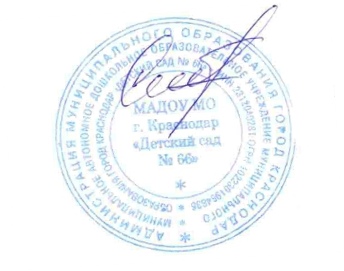 Советом МАДОУ МО г. Краснодар «Детский сад № 66»Протокол № 3 от 24.01.2024 г.УЧТЕНО МНЕНИЕСовета родителейПротокол № 2 от 24.01.2024 г.УТВЕРЖДАЮЗаведующий МАДОУ МО г. Краснодар «Детский сад № 66»__________С.М.ЮрченкоПриказ № 14 от 25.01.2024 г.Индив идуаль ный номер заявле нияДата прием а заявле нияФИОребенка Дата рождения ребенкаФИОРодителя (законного представите ля)Перечень представленных документовДата,Подпись должностного лица ОО о приеме документовДата, подпись родителя (законного представител я) о получении распискиуведомление о направление (подлинник);заявление (подлинник);свидетельство о рождении (копия);документ, удостоверяющий личность родителя (законного представителя) (копия);свидетельство о регистрации ребенка по месту жительства или по месту пребывания на закрепленной территории или документ, содержащий сведения о регистрации ребенка по месту жительства или по месту пребывания (копия);документ об опеке (при необходимости, копия)направление (подлинник);заявление (подлинник);свидетельство о рождении (копия);документ, удостоверяющий личность родителя (законного представителя) (копия);свидетельство о регистрации ребенка по месту жительства или по месту пребывания на закрепленной территории или документ, содержащий сведения о регистрации ребенка по месту жительства или по месту пребывания (копия);документ об опеке (при необходимости, копия);направление (подлинник);заявление (подлинник);свидетельство о рождении (копия);документ, удостоверяющий личность родителя (законного представителя) (копия);свидетельство о регистрации ребенка по месту жительства или по месту пребывания на закрепленной территории или документ, содержащий сведения о регистрации ребенка по месту жительства или по месту пребывания (копия);документ об опеке (при необходимости, копия)№п/пНаименование документаВиддокументаКол-во принятыхдокументов/листов1.Направлениеподлинник2.Документ удостоверяющий личностьродителя/законного представителякопия3.Документ, подтверждающий установление опеки (при необходимости)копия4.Заявление о приемеподлинникДополнительно предъявленные и принятые копии следующих документов:Дополнительно предъявленные и принятые копии следующих документов:Дополнительно предъявленные и принятые копии следующих документов:1.Свидетельство о рождениикопия2.Свидетельство о регистрации ребенка по месту жительства или по месту пребывания на закрепленной территории или документ, содержащий сведения о регистрации ребенка по месту жительства или поместу пребываниякопияИтого:Итого:Итого:ИСПОЛНИТЕЛЬ:Муниципальное автономное дошкольное образовательное учреждение муниципального образования  город Краснодар «Детский сад № 66» Адрес: 350910, Российская Федерация, Краснодарский край, г. Краснодар, Карасунский внутригородской округ,ул. Мира, 1ИНН 2312040281 КПП 231201001БИК: 010349101к/с 40102810945370000010р/с 03234643037010001800в ЮЖНОЕ ГУ БАНКА РОССИИ/ УФКпо Краснодарскому краю г. Краснодар Электронный адреc: detsad66@kubannet.ru Тел. 8(861) 227-74-24Заведующий: 	С.М.ЮрченкоМ.П.ЗАКАЗЧИК:Родитель (законный представитель):(Ф.И.О. полностью)Паспорт: серия	№		 выдан 		от «	»		 Адрес места проживания: 		Контактный телефон 	(подпись, расшифровка подписи)